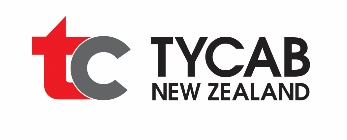 PRODUCT SPECIFICATIONPRODUCT CODE HMC07/1.5DESCRIPTION	6 Core + Earth 30/.25 (1.5mmsq). T.C.W. V90HT PVC insulated. White cores numbered V90HT P.V.C. sheathed.Control cable. 450/750 volt to AS5000.3 Oxygen Free copper. RoHS compliant PVC.CONSTRUCTIONCONDUCTOR : 30 strands of 0.25 mm nom. Tinned Annealed Copper toAS1125 drawn from Class 102 copper to AS1574.Max. D.C. resistance at 20C : 13.3 ohms / kmINSULATION : White V90HT PVC to AS3808.Nominal  Diameter:        2.7 mm Nominal Wall Thickness: 0.6 mmLAY  UP	7 Cores laid up1. White  No1	2. White  No2	3.	 White  No3   4. White  No4               5. White  No5      6. White  No6     7. Green/YellowSHEATH	Coloured P.V.C. type V90HT  to AS3808Nominal  Diameter:            10.9 mm Nominal Wall Thickness:     1.4 mmIDENTIFICATIONPrinted on sheath at approx. 500mm intervalsTYCAB 7 X 1.5MMSQ 2019 V90HT ELECTRIC CABLE 450/750V